Об утверждении сметной документацииВ целях реализации мероприятий по благоустройству сельских территорий в рамках подпрограммы «Комплексное развитие сельских территорий» государственной программы Краснодарского края «Развитие сельского хозяйства и регулирование рынков сельскохозяйственной продукции, сырья и продовольствия», улучшения инвестиционного климата на территории  Старонижестеблиевского сельского поселения Красноармейского района и благоустройства сельских территорий   п о с т а н о в л я ю:1. Утвердить сметную документацию на реализацию мероприятий в рамках государственной программы Российской Федерации «Комплексное развитие сельских территорий», разработанную ИП Буркица В.А.                                                           со следующими стоимостными показателями в ценах на второй квартал 2020 года:1) «ремонт тротуара по улице Чигрина от улицы Дорожной до улицы Кооперативной», протяженностью 860 м., стоимостью 2532,62 тыс. руб. (Два миллиона пятьсот тридцать две тысячи шестьсот двадцать рублей);  2) «ремонт тротуара по улице Афанасенко от улицы Первомайской до улицы Стахановской», протяженностью 860 м., стоимостью 2510,26 тыс. руб. (Два миллиона пятьсот десять тысяч двести шестьдесят рублей).2. Контроль за выполнением настоящего постановления возложить на                          заместителя главы Старонижестеблиевского сельского поселения Красноармейского района Черепанову Е.Е.3. Постановление вступает в силу со дня подписания. Глава Старонижестеблиевского сельского поселенияКрасноармейского района                                                                        В.В. Новак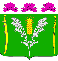 АДМИНИСТРАЦИЯСТАРОНИЖЕСТЕБЛИЕВСКОГО СЕЛЬСКОГО ПОСЕЛЕНИЯ КРАСНОАРМЕЙСКОГО РАЙОНАПОСТАНОВЛЕНИЕАДМИНИСТРАЦИЯСТАРОНИЖЕСТЕБЛИЕВСКОГО СЕЛЬСКОГО ПОСЕЛЕНИЯ КРАСНОАРМЕЙСКОГО РАЙОНАПОСТАНОВЛЕНИЕ«___14___»__07_____2020 г.№ _81________станица Старонижестеблиевскаястаница Старонижестеблиевская